VICTOR REINZ Solutions for Leaky, Damaged, Defective Elastomers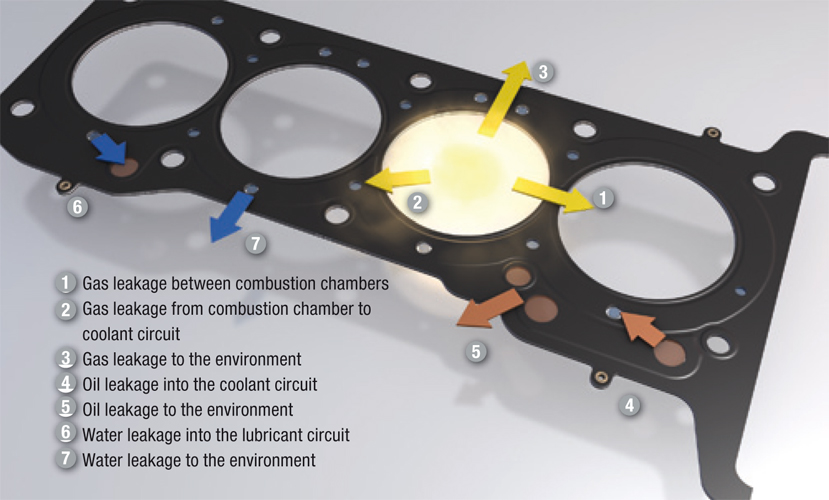 Typical leaks between cylinder head, cylinder-head gasket, and engine block involve gas, oil, or coolant leakages. These leakages occur between combustion chambers, into the coolant circuit, or to the environment. Gas leaks can result in fatal engine damage within a very short time and oil leaks can cause severe environmental pollution.

Pressed-in dirt or foreign objects as well as rough surfaces also cause damage to cylinder-head gaskets. Component unevenness leads to gas blowby between the combustion chambers, and consequently to gasket failure.

Therefore, thorough cleaning of the sealing surfaces is essential before installing the cylinder-head gasket.
